第21回　先天性心疾患、疾患概要○1．チアノーゼの還元ヘモグロビン量の基準はどれか。1つ選べ。5mg/dl以上50mg/dl以上500mg/dl以上5g/dl以上50mg/dl以上○2．先天性心疾患のチアノーゼ群はどれか？　1つ選べ　　　 a　心房中隔欠損症　　　 b　心室中隔欠損症　　　 c　心内膜床欠損症　　　 d　肺動脈弁狭窄　　　 e　ファロー４徴症3．感染性心内膜炎のリスクを有する可能性があるのはどれか。３4つ選べ。　　　 a　5p-症候群　　　○ b　Down症候群　　　○ c　Sotos症候群　　　○ d　Williams症候群　　　○ e　Treacher Collons症候群Sotos症候群は、巨頭症と知的障害と把握していましたが、調べましたら、先生の記載通りでした。○4．感染性心内膜炎のリスクを有する疾患はどれか。2つ選べ。　　　 a　人工弁　　　 b　心室中隔欠損症　　　 c　ペースメーカー使用　　　 d　心筋梗塞　　　 e　脳梗塞○5．歯石除去前に抗菌薬を投与すべき疾患はどれか。　２つ選べ。 　　　 a　心不全　　　 b　高血圧　　　 c　心筋梗塞　　　 d　僧帽弁逸脱症　　　 e　人工弁置換術後○6．感染性心内膜炎のリスクのある患者に対して抗菌薬予防投与が不要なのはどれか。 2つ選べ。　　　 a　　除石　　　 b　　抜歯　　　 c　　抜髄　　　 d　　浸潤麻酔　　　 e　　感染根管治療○7．心室中隔欠損のあるDown症児の乳歯抜歯に際して60分前に投与するのはどれか。１つ選べ。　　　 a　フェニトイン　　　 b　アドレナリン　　　 c　キシロカイン　　　 d　ロキソプロフェン       e　アモキシシリン○8．歯石除去前に抗菌薬を予防投与すべき疾患はどれか。　すべて選べ。 　　　 a　心不全　　　 b　人工弁　　　 c　心房中隔欠損症　　　 d　Fallot四徴症　　　 e　感染性心内膜炎の既往○9．心室中隔欠損症の患者に抜歯を行った。抜歯後に感染性心内膜炎を疑う所見はどれか。１つ選べ。　　　 a　疼痛　　　 b　顎骨壊死　　　 c　嚥下障害　　　 d　頬部腫脹　　　 e　38度以上の発熱10．患者の手の写真を示す。抜歯時に注意すべき偶発症はどれか。2つ選べ。　　  　 a　嘔気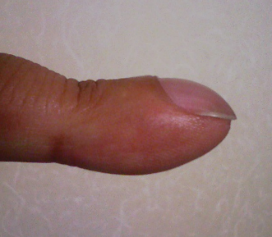 　　　○ b　急性心不全 　　　   c　アレルギー　　　○ d　感染性心内膜炎　　　   e　血管迷走神経反射　チアノーゼ群の先天性心疾患は、ストレスが頻脈・心拍出量の低下をきたし、急性心不全の危険性があります。11．感染性心内膜炎の症状はどれか。すべて選べ　　　○ a　発熱　　　○ b　心雑音　　　　 c　脳出血　　　○ d　脳塞栓　　　○ e　粘膜の出血斑○12．感染性心内膜炎の発症までの期間はどれか。１つ選べ　　　 a　3日　　　 b　4日　　　 c　7日　　　 d　2週　　　 e　1ヶ月13．感染性心内膜炎が起こる要因はどれか。３つ選べ　　　　 a　梗塞　　　　 b　塞栓　　　○ c　感染巣　　　○ d　ジェット　　　○ e　血流内の異物心臓の感染巣は感染性心内膜炎の結果と思い、問題作成しましたが、口腔の局所感染巣も要因ですね。心臓あるいは口腔を明記していませんでしたので、3つ正解です。不適切な問題でした。○14．先天性心疾患患者において抜歯を避けるのはどれか。すべて選べ。　　　 a　NYHA　Ⅰ度　　　 b　NYHA　Ⅳ度　　　 c　安静時心拍数　120回/分　　　 d　血圧　110/60mmHg　　　 e　呼吸困難感○15．抗血栓薬服用者へ避けるべきものはどれか。１つ選べ　　　 a　抜　歯　　　 b　抜　髄c　浸潤麻酔　　　 d　感染根管治療　　　 e　下顎孔伝達麻酔○16．疣ぜい形成のリスクが低いのはどれか。１つ選べ。　　　 a　動脈管開存症　　　 b　単心房単心室　　　 c　心室中隔欠損症　　　 d　心房中隔欠損症　　　 e　ファローの4徴症○17．Ⅰ音はどれか。２つ選べ。　　　 a　三尖弁　　　 b　僧帽弁　　　 c　大動脈弁　　　 d　心拡張音　　　 e　心収縮音○18．2％キシロカイン1.8ｍｌのカートリッジ1本に含まれるエピネフリン量はどれか。　　　 a　222.5μｇ　　　 b　120.5μｇ　　　 c　52.5μｇ　　　 d　32.5μｇ　　　 e　22.5μｇ○19．NYHAⅢ度の先天性心疾患患者に使用できるアドレナリン量はどれか。一つ選べ。　　　 a　10μｇ　　　 b　20μｇ　　　 c　40μｇ　　　 d　200μｇ　　　 e　2mg○20．NYHAⅡ度の先天性心疾患患者に使用できる局所麻酔薬1.8mlのカートリッジ数はどれか。一つ選べ。　　　 a　1カートリッジ未満　　　 b　1.5カートリッジ未満　　　 c　2カートリッジ未満　　　 d　2.5カートリッジ未満　　　 e　3カートリッジ未満設問が悪かったです。Abcが正解になります。1.89カートリッジが正解です。21．歯科治療時にパルスオキシメーターによる監視が必要なのはどれか。３つ選べ。　　　 a　高血圧症　　　 b　ファロー４徴症　　　 c　重症心身障害児　　　 d　心室中隔欠損症　　　 e　甲状腺機能亢進症すみません。ｂｃeが正解です。B　脈拍とSpO2が参考になります。eは脈拍が参考になります。CはSpO2が参考になります。○22．正しい組合せはどれか。1つ選べ。 チアノーゼ――――先天性心室中隔欠損症点状出血―――――流行性耳下腺炎太鼓撥指―――――アトピー性皮膚炎眼瞼下垂―――――痙直型脳性麻痺満月様顔貌――――ネフローゼ症候群○23．　写真の所見がみられるのはどれか。１つ選べ。 　　　　 a　肺炎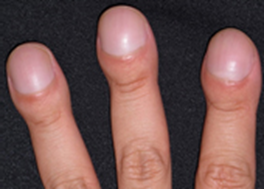 　　　 b　肺動脈狭窄症　　　 c　動脈管開存症　　　 d　Fallowt 四徴症　　　 e　心房中隔欠損症24．抜歯の際に注意すべき疾患はどれか。2つ選べ。　Ad（抗血栓薬に服用のため）　　抜歯時、出血に注意すべき疾患はどれか。2つ選べ。abcd　　　 a　脳塞栓症　　　 b　脳内出血　　　 c　高血圧症　　　 d　狭心症　　　 e　Ⅱ度房室ブロック　青字のつもりで問題作成しましたが、抜けていました。　25．酸性鎮痛薬の投与時に注意すべき疾患はどれか。3つ選べ。　　　　 a　喘息　　　 b　肝炎　　　 c　心臓弁膜症　　　 d　心房細動　　　 e　心不全acd　　　b肝炎では問題ないと考えています。肝硬変であれば、凝固因子の低下、血小板数の低下を起こしますので、血小板凝集能のあるNSAIDｓは慎重に検討し、私でしたらアセトアミノフェンを選択します。ｃはワルファリンの服用があれば、NSAIDｓとの相互作用でワルファリンの作用増強が考えられます。ｄはワルファリンを服用していることが多いので、相互作用に注意が必要です。